International Summer Externships 2018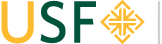 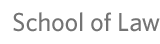 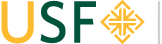 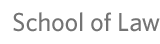 Program Details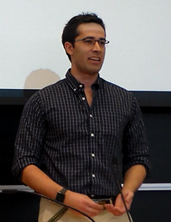 LocationDirectorsPast & Possible PlacementsWork ExperienceChina – BeijingBeijing Foreign Studies UniversityJune 12 – July 20Adjunct Professor and Research Librarian Suzanne Mawhinneyskmawhinney@usfca.eduSheppard, Mullin, Richter & Hampton LLPUNITALENReed SmithEmphasis on international business law, cross- border commercial transactions, and intellectual property law.Czech Republic – Prague and BrnoCharles University, PragueJune 12 – July 20Professor Jack Garveygarveyj@usfca.eduDeloitteDentonsPricewaterhouseCoopers (PwC)Supreme Administrative Court (Brno)Czech Constitutional Court (Brno)Havel Holasek (largest Czech law firm)PRK PartnersExposure to business legal practices both under the European Union and international law and experience working within the judicial systems of the Czech Republic.       Europe - IPCharles University Prague, Czech Republic (for orientation week)June 10 – July 20Adjunct Professor Peter Harveypharvey@harvey.lawAkran Intellectual Property S.r.l., RomeArmengaud Guerlain, ParisCasalonga Avocats, ParisTrevisan & Cuonzo Avvocati, MilanBoehmert & Boehmert, Berlin/PotsdamSwarovski, Triesen, LiechtensteinIKEA, Waterloo, BelgiumDe Gaulle, ParisBomhard IP, Alicante, SpainLøje, Arnesen & Meedom, CopenhagenDfmg Solicitors, DublinExternships address cross border intellectual property enforcement issues such as anti-counterfeiting enforcement measures, piracy, internet provider secondary liability, and the tension between trademarks and geographical indications.Mexico – Mexico CityUniversidad Panamericana, Mexico CityJune 12 – July 20Assistant Professor Jacqueline Brown Scottjmbrown@usfca.eduErnst & Young          ●   Jones DayHolland & Knight     ●   Greenberg TraurigCentro PRODH         ●   CENADEH         IMUMI                       Comisión Nacional de los Derechos Humanos – México (CNDH)Comision Mexicana por la Defensa y Promocion de Derechos Humanos (CMDPDH)Extern at a federal government human rights research and complaint-receiving agency, human rights NGOs, U.S. based international commercial law firms or a multi-national professional services firm.Vietnam – Hanoi and Ho Chi Minh City Hanoi Law UniversityJune 19 – August 10Professor Bruce Pricebmprice@usfca.eduHCMC unless otherwise specifiedBaker & McKenzie (Hanoi and HCMC)Duane MorrisYKVN LawyersLNT PartnersUN Development Programme (Hanoi)Extern at international commercial law firms representing Vietnamese and overseas investors in contract, regulatory, intellectual property, trade, securities, and real property issues, or at the United Nations, working on strengthening the rule of law in Vietnam.  Eligibility Requirements28 law school credits completedGood academic standingHealth insurance coverageUnits4 extern units(180 hours of recorded work)Externship Length3 days of orientation (Europe IP:  1 week of orientation)5 week externship*(Vietnam:  7 week externship)*Students may arrange to stay longer.CostsTuition $4,000HousingTravel related costs including airfare, meals, taxis and events.HousingStudents are responsible for finding their own housing; however information and contacts from previous summers are available.CompensationDue to visa requirements, students are not compensated.Financial AidSummer financial aid is available through a private or Graduate PLUS Loan.  Questions, contact the Financial Aid Office at (415) 422-6210 or lawfinaid@usfca.edu.Estimated Costs (2017)China  $9,300Czech Republic $11,300Europe-IP  $12,550 - $13,050Mexico $8,500Vietnam   $10,000 - $10,500PaperYou may choose to write a paper        to fulfill the Upper Level Research & Writing Requirement with the approval and supervision of the       USF Director.Program RequirementsPre-departure, training and wrap-up sessions (3)Weekly timesheets signed by your supervisor Weekly reflection to your DirectorTimelineJanuary 25, 2018 Application Due February 2018 InterviewsMarch 5, 2018 Deposit of $350 Due May 1, 2018  Tuition DueQuestionsEsther Sprague, Coordinatorlawsummerabroad@usfca.edu415.422.6280 / KN342https://myusf.usfca.edu/law/academics/international/financial